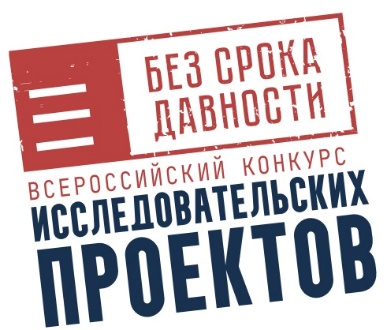 Сопроводительный лист передачи работ-победителей регионального этапа на федеральный этап Всероссийского конкурса исследовательских проектов 
«Без срока давности» Наименование (полное) субъекта Российской Федерации:Председатель Жюри___________________ /____________________________/подпись			расшифровка подписи Координатор ___________________/_____________________/			подпись		расшифровка подписиМПФ.И.О.Куратора группыОбразовательная организацияТема исследовательского проектаИтоговый баллАрхивные документы и периодическая печать (категория 1)Архивные документы и периодическая печать (категория 1)Архивные документы и периодическая печать (категория 1)Архивные документы и периодическая печать (категория 1)Источники личного происхождения (категория 2)Источники личного происхождения (категория 2)Источники личного происхождения (категория 2)Источники личного происхождения (категория 2)Произведения искусства военных лет (категория 3)Произведения искусства военных лет (категория 3)Произведения искусства военных лет (категория 3)Произведения искусства военных лет (категория 3)Военная хроника и отечественный кинематограф послевоенных лет (категория 4)Военная хроника и отечественный кинематограф послевоенных лет (категория 4)Военная хроника и отечественный кинематограф послевоенных лет (категория 4)Военная хроника и отечественный кинематограф послевоенных лет (категория 4)Памятные объекты (категория 5)Памятные объекты (категория 5)Памятные объекты (категория 5)Памятные объекты (категория 5)Результаты опросов граждан (категория 6)Результаты опросов граждан (категория 6)Результаты опросов граждан (категория 6)Результаты опросов граждан (категория 6)